Отчет о проведении наиболее значимых мероприятий по антинаркотической направленности  в Екатериновском сельском поселении Щербиновского района за август 2018 год.Просмотр видеоролика антинаркотической направленности «Альбом», «Анимация»Ответственный: художественный руководитель МБУК «Екатериновский  СДК» Кириленко О.С.телефон: 89284264439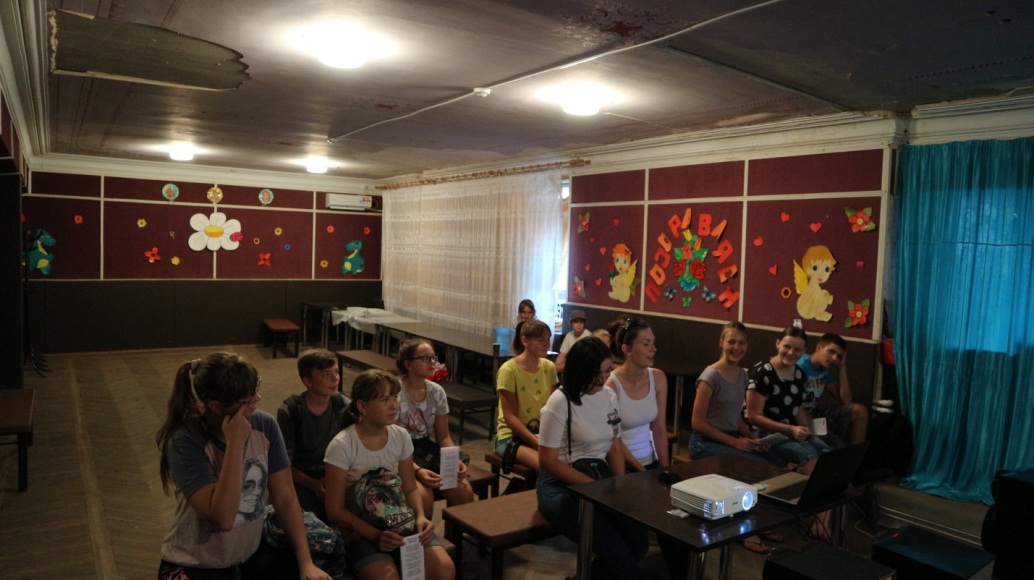 Просмотр видеоролика антинаркотической направленности «О спорте»Ответственный:библиотекарьМКУК «Екатериновская сельская библиотека»Гладырева В.Н.телефон: 88615138398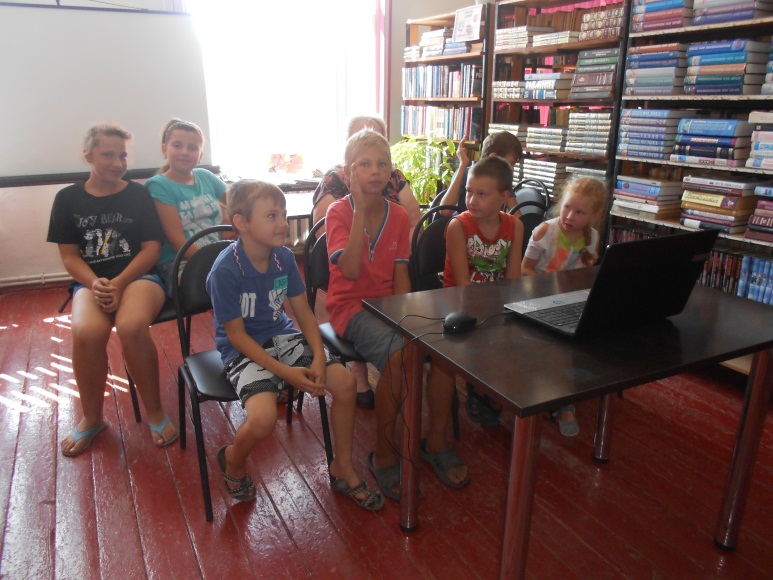 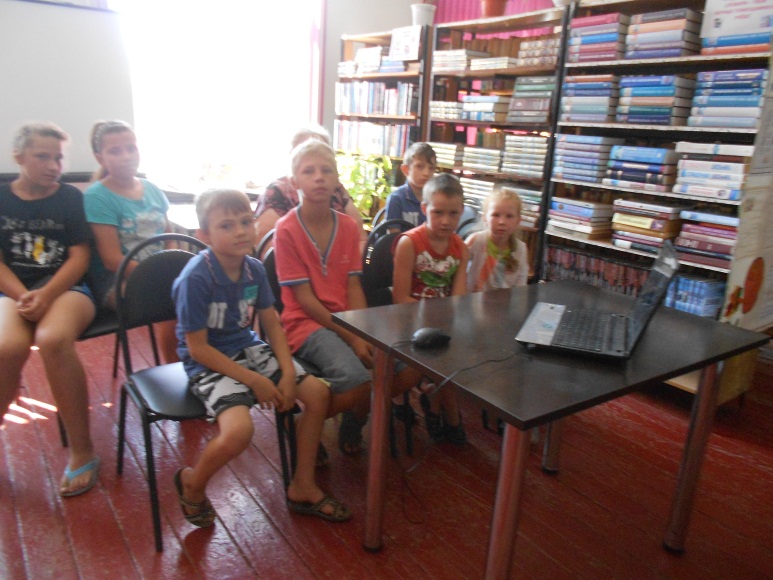 Акция «Акция «Нет вредным привычкам!!»;просмотр видеоролика антинаркотической направленности «Губительная смесь»Ответственный: учитель физической культуры Басанцев В.В.телефон: 8(86151)38432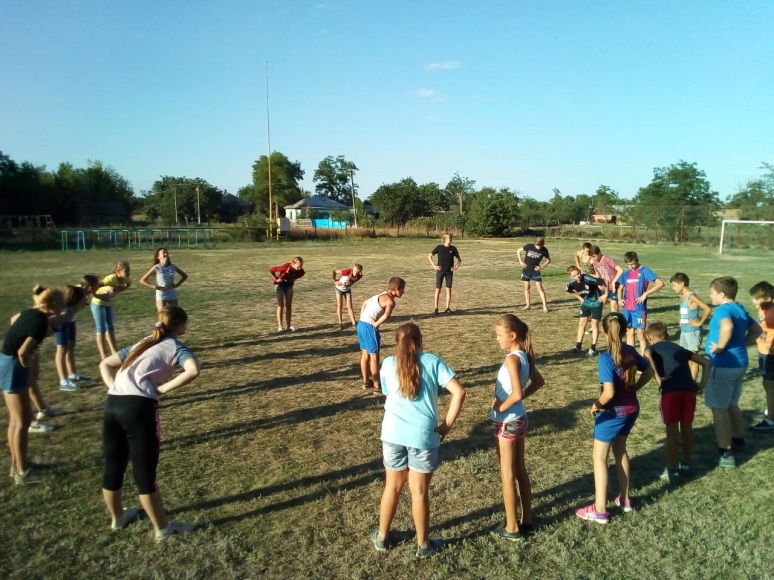 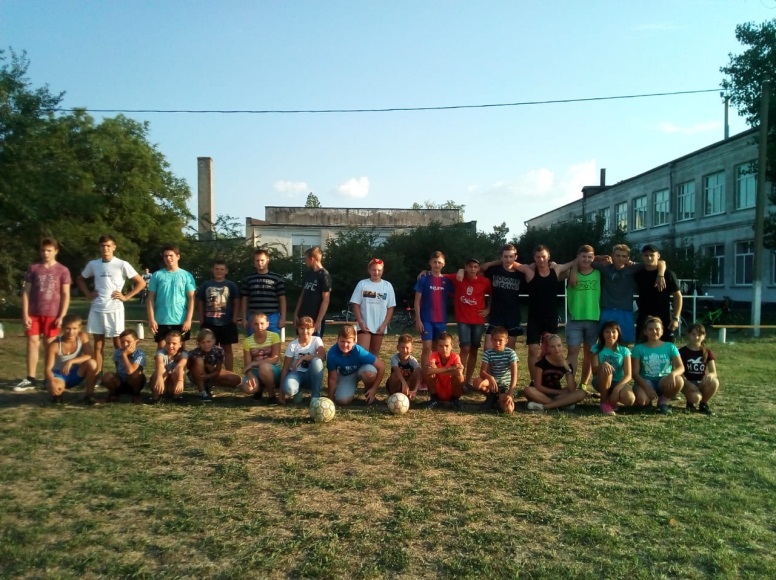 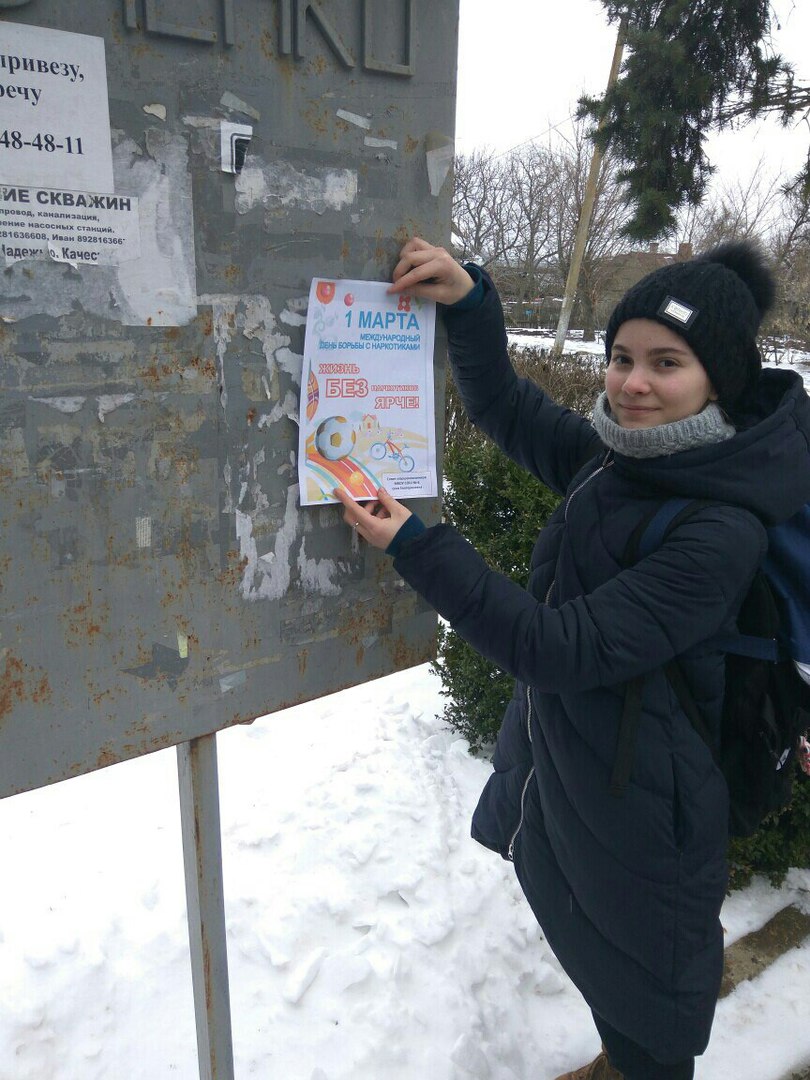 